PLATAFORMA SUCUPIRA Produção Artística Essa ficha deve ser preenchida para CADA publicação artística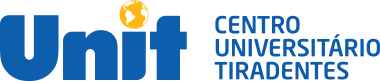 PRÓ-REITORIA DE PESQUISA, PÓS-GRADUAÇÃO E EXTENSÃOPROGRAMA DE PÓS-GRADUAÇÃO EM SOCIEDADE, TECNOLOGIAS E POLÍTICAS PÚBLICAS DADOS PARA CADA PRODUÇÃO INTELECTUAL Instituição de Ensino: Centro Universitário Tiradentes.Programa de Pós-Graduação em Sociedade, Tecnologias e Políticas PúblicasAno de Publicação: Título da produção artística: AUTORES DA PRODUÇÃO: PREENCHIMENTO OBRIGATÓRIO DE TODOS OS ITENSfTipo de Produção:  Artístico-CulturalSubtipo de Produção OBRIGATÓRIO: (     ) Artes Cênicas(     ) Artes Visuais(     ) Música(     ) Outra produção cultural ARTISTICA – ARTES CÊNICAS/ ARTES VISUAIS/ MÚSICA/ OUTRA PRODUÇÃO CULTURALJustificativa do Vínculo da produção OBRIGATÓRIO:Descreva o vínculo da produção com o projeto de pesquisa, a linha de pesquisa ou a área de concentração do PPG, bem como com grupos e redes de pesquisa (Quantidade máx. de caracteres 255). R.:------------------------------------------------------------------------------------------------Caracterização do Objetivo da Produção OBRIGATÓRIO:Descreva se a produção é experimental, inovadora, de aplicação social, etc (Quantidade máx. de caracteres 255). R.: --------------------------------------------------------------------------------------------Descrição da Produção OBRIGATÓRIO:Apresente a maior quantidade possível de informações sobre a produção (Quantidade máx. de caracteres 500). R.: --------------------------------------------------------------------------------------------Instituição Promotora /Editora (informar a instituição ou o evento em que foi realizada a produção) (Quantidade máx. de caracteres 250). R.: ------------------------------------------------------------------------------------------------------Local da Apresentação (Quantidade máx. de caracteres 250). R.: --------------------------------------------------------------------------------------------------Cidade OBRIGATÓRIO: R.: ----------------------------------------------------------------------------------------------------País OBRIGATÓRIO:R.: ------------------------------------------------------------------------------------------------------Data/Período do Evento/Apresentação (Quantidade max. de caracteres 255): ------------------------------------------------------------------------------------------------------Caracterização da demanda OBRIGATÓRIO:(    ) LOCAL(    ) REGIONAL(    ) NACIONAL(    ) INTERNACIONALDetalhamento do contexto da apresentação (Quantidade max. de caracteres 255) OBRIGATÓRIO: Detalhamento em termos de alcance, divulgação, difusão, etc. R.:------------------------------------------------------------------------------------------------------URL ou link se for online OBRIGATÓRIO:R.:------------------------------------------------------------------------------------------------------Anexo:Anexar em arquivo único (pdf ou zip) a documentação comprobatória da produção, podendo incluir: convite, cartaz, folheto, flyer, carta da instituição promotora, comprovações de convite/edital/seleção, comprovações de financiamento, etc. Vídeos ou áudios devem ser informados como links.Composição do comitê curador, científico ou organizador do evento OBRIGATÓRIO:(    ) LOCAL(    ) REGIONAL(    ) NACIONAL(    ) INTERNACIONALComposição da Equipe de Criação:(    ) LOCAL(    ) REGIONAL(    ) NACIONAL(    ) INTERNACIONALAval Institucional OBRIGATÓRIO:(    ) CONVITE(    ) SELEÇÃO (    ) EDITAL(    ) PROJETO DE PESQUISA(    ) PROJETO DE EXTENSÃONatureza do Edital, Seleção, Convite OBRIGATÓRIO:Quantidade max. de caracteres 255):Descrever o edital, o processo de seleção ou o convite realizado.R.:------------------------------------------------------------------------------------------------------A produção recebeu financiamento, apoio, incentivo ou patrocínio?(     ) SIM(     ) NÃOPremiação ? OBRIGATÓRIO(     ) SIM(     ) NÃONome/Instituição Promotora do Prêmio (Quantidade max. de caracteres 255):R.:------------------------------------------------------------------------------------------------------A produção possui materiais para registro e difusão?(     ) SIM(     ) NÃOFrequência da apresentação ? OBRIGATÓRIO:(      ) Apresentação única(      ) Apresentação múltipla Informar veiculação espontânea da produção (Quantidade de caracteres digitados: 0/255):Exemplos: rádio, TV, mídia impressa, mídia digital.------------------------------------------------------------------------------------------------------Existência de processos de acessibilidade?Exemplos: como libras, legendas, audioguias..(     ) SIM(     ) NÃODescrição do impacto social e cultural com relação ao público contemplado (Quantidade de max. caracteres 255):Especificar se houve atendimento ao público especial, em situação de risco social, etc. R.:------------------------------------------------------------------------------------------------------Descrição dos avanços para o conhecimento (Quantidade max. de caracteres 255):Justificar inovação social, cultural e/ou tecnológica.R.:Abrangência OBRIGATÓRIO:(     ) Local(     ) Internacional(     ) Nacional(     ) RegionalRelevância da abrangência, de acordo com os objetivos da pesquisa do PPG (Quantidade max. de caracteres 255):Descrever como a abrangência da apresentação se articula com a atuação do próprio PPG (local, regional, nacional, internacional).R.:------------------------------------------------------------------------------------------------------Titulo da(s) obra(s)/série apresentada(s)  (Quantidade max. de caracteres 255):R.:------------------------------------------------------------------------------------------------------Atividade dos Autores OBRIGATÓRIO: ------------------------------------------------------------------------------------------------------ATENÇÃO: o formulário agora se subdivide por tipo de produção sendo AUDIOVISUAL / ARTES CÊNICAS / MÚSICAPREENCHA APENAS O SEU TIPO DE PRODUÇÃO(SOMENTE PARA ARTES VISUAIS)Natureza - SE O SEU FOR OUTRA PRODUÇÃO, PULE ESSA PARTE: OBRIGATÓRIO:(    ) CINEMA(    ) DESENHO(    ) ESCULTURA(    ) FOTOGRAFIA(    ) GRAVURA(    ) INSTALAÇÃO(    ) PINTURA(    ) TELEVISÃO(    ) VÍDEO(    ) OUTRA------------------------------------------------------------------------------------------------------ Suporte/Forma de Registro (somente para artes visuais): OBRIGATÓRIO:(    ) AUDIOVISUAL(    ) IMPRESSO(    ) MEIO ELETRÔNICO(    ) MULTIMEIOS(    ) OUTRO------------------------------------------------------------------------------------------------------Divulgação (somente para artes visuais) OBRIGATÓRIO:(    ) FILME(    ) HIPERTEXTO(    ) IMPRESSO(    ) MEIO DIGITAL(    ) MEIO MAGNÉTICO(    ) VÁRIOS(    ) OUTRO------------------------------------------------------------------------------------------------------Título em Inglês (somente para artes visuais):Quantidade de caracteres digitados: 0/1000------------------------------------------------------------------------------------------------------Produção do subtipo etnografias audiovisuais (somente para artes visuais):(    ) SIM(  ) NÃO------------------------------------------------------------------------------------------------------Cor (somente para artes visuais):(  ) Colorido(  ) Preto e Branco------------------------------------------------------------------------------------------------------Evento (exclusivo para produções do subtipo etnografias audiovisuais):(  ) APRESENTAÇÃO(  ) BIENAL(  ) ENCONTRO ACADÊMICO(  ) EXPOSIÇÃO COLETIVA(  ) EXPOSIÇÃO INDIVIDUAL(  ) SALÃO(  ) OUTRO(  ) NÃO SE APLICA------------------------------------------------------------------------------------------------------Ficha Técnica da Produção do subtipo etnografias audiovisuais (somente para artes visuais):Quantidade de caracteres digitados: 0/255------------------------------------------------------------------------------------------------------Observações (somente para artes visuais):Quantidade de caracteres digitados: 0/255(SOMENTE PARA ARTES CÊNICAS):Categoria (    ) AUDIOVISUAL(    ) CIRCENSE(    ) COREOGRÁFICA(    ) DIVERSAS(    ) OPERÍSTICA(    ) PERFORMÁTICA(    ) RADIALÍSTICA(    ) TEATRAL(    ) OUTRAObra(s) de Referência (somente para artes cênicas):Quantidade de caracteres digitados: 0/255Autor(es) da(s) Obra(s) de Referência (somente para artes cênicas):Quantidade de caracteres digitados: 0/255Suporte/ Forma de Registro (somente para artes cênicas): OBRIGATÓRIO:(    ) AUDIOVISUAL(    ) IMPRESSO(    ) MEIO ELETRÔNICO(    ) MULTIMEIOS(    ) OUTRODivulgação (somente para artes cênicas): OBRIGATÓRIO:(    ) FILME(    ) HIPERTEXTO(    ) IMPRESSO(    ) MEIO DIGITAL(    ) MEIO MAGNÉTICO(    ) VÁRIOS(    ) OUTRO------------------------------------------------------------------------------------------------------Título em Inglês (Quantidade de caracteres digitados: 0/1000): R.:------------------------------------------------------------------------------------------------------Observações (Quantidade de caracteres digitados: 0/500)   R.:                                ---------------------------------------------------------------------------------------------------------------------------------------------------------------------------------------------------------(Somente para Música):Categoria OBRIGATÓRIO(    ) APRESENTAÇÃO DE OBRA(    ) ARRANJO(    ) AUDIOVISUAL(    ) COMPOSIÇÃO (ESTRÉIA)(    ) OUTRA(    ) INTERPRETAÇÃO(    ) PUBLICAÇÃO DE PARTITURA(    ) REGISTRO FONOGRÁFICO(    ) TRILHA SONORA(    ) DIVERSASObra(s) de Referência (somente para música):Quantidade de caracteres digitados: 0/255Autor(es) da(s) Obra(s) de Referência (somente para música):Quantidade de caracteres digitados: 0/255Suporte/ Forma de Registro OBRIGATÓRIO(    ) AUDIOVISUAL(    ) IMPRESSO(    ) MEIO ELETRÔNICO(    ) MULTIMEIOS(    ) OUTRODivulgação (somente para música): OBRIGATÓRIO(    ) FILME(    ) HIPERTEXTO(    ) IMPRESSO(    ) MEIO DIGITAL(    ) MEIO MAGNÉTICO(    ) VÁRIOS(    ) OUTRO------------------------------------------------------------------------------------------------------Título em Inglês (somente para música):Quantidade de caracteres digitados: 0/1000------------------------------------------------------------------------------------------------------Observações (somente para música):Quantidade de caracteres digitados: 0/500------------------------------------------------------------------------------------------------------Linha de Pesquisa: (     ) Projeto Isolado(     ) Linha 1: Tecnologia, Ambiente e Saúde(     ) Linha 2: Sociedade, Território e Políticas PúblicasProjeto de Pesquisa:(     ) Avaliação de Tecnologias em Saúde, Inovação e Impactos Ambientais(     ) Democracia, Gestão Pública e Acesso à Justiça(     ) Sociedade, Cultura e Narrativas(     ) Sustentabilidade, Políticas Públicas e Inovação